Supplementary DataTable S1: Key concept definitions Appendix S2 Antimicrobial therapy graph edge classification For every patient, the antimicrobial therapy graph was built from a self-join of the prescription records table, to obtain pairs of prescriptions initiated simultaneously or subsequently. For every patient, ‘edges’ were drawn between prescription records based on pre-defined patterns of temporal overlap or distance (Table S3 below). Each of the resulting pairs was either classified as an edge type (combination or continuation) or discarded using a set of rules exposed below. Combination therapy and episodes of antimicrobial drug therapy were identified and assigned unique identifiers by transitive closure using SQL recursive common table expressions.Because one-off drug administration records do not contain an end date, matching rules differ based on the mode of administration of each of the pair of prescriptions. A 2x2x2 matrix rule was designed as the Cartesian product of three alternatives:Whether prescription A is a regular or a one-off prescriptionWhether prescription B is a regular or a one-off prescriptionWhether prescriptions A and B overlap (at least partially) or not.The product of these three alternatives produces eight possible patterns for which a set of conditions must be implemented as SQL ‘ON’ clauses. One pattern was deemed redundant: when both A and B are one-off administrations, the degree of overlap can be calculated the same way as the distance between administrations. This pattern was therefore removed, leaving seven possible patterns. These are described in Table 7 below with sets of conditions employed to identify combination therapies and continuation edges.Table S3: Classification of graph edges with rulesNote:○ denote prescriptions for one-off administrations; ▭ denote regular prescriptions (including drugs to take home). In all conditions, the date of first administration of A is anterior or equal to the date of first administration of B. * for continuation edges, only monotherapy prescriptions and the first prescriptions within combinations (by drug alphabetical order) are used.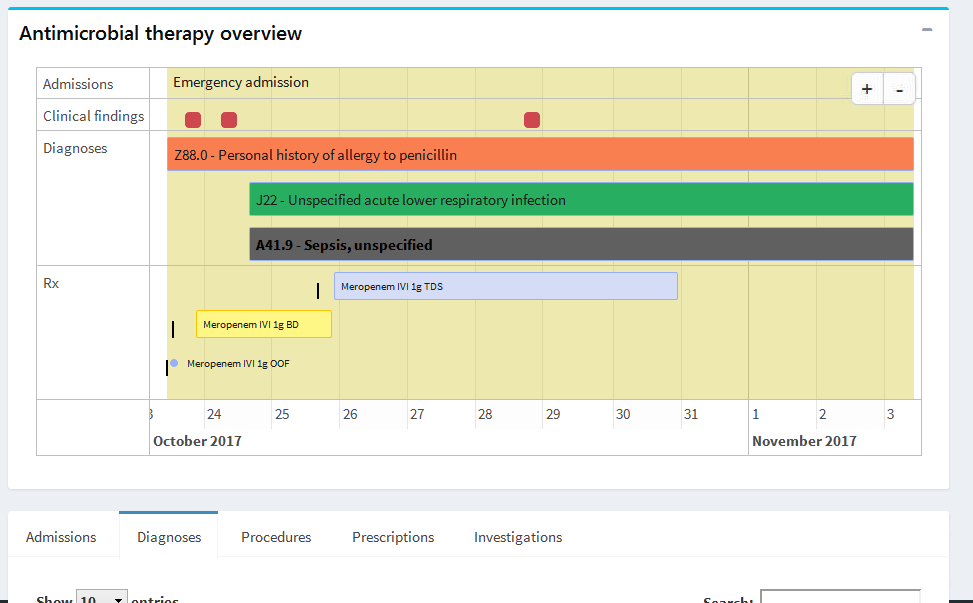 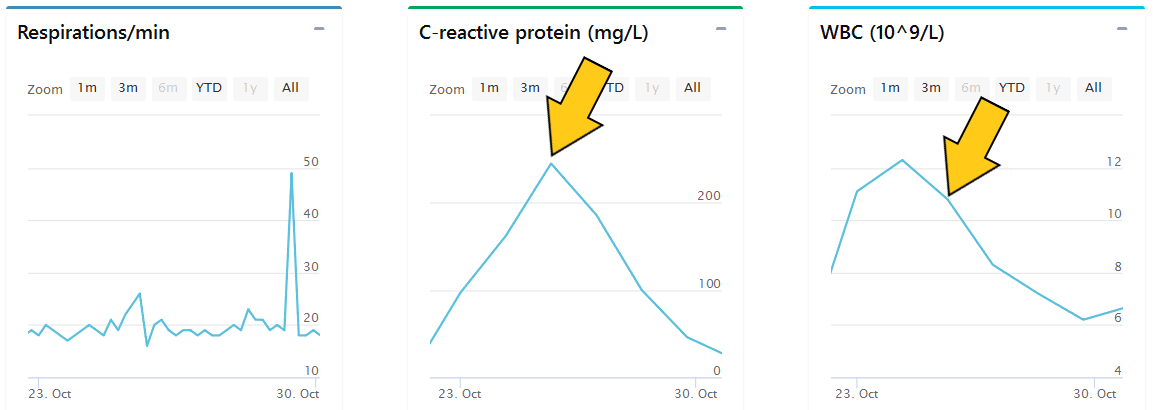 Figure S4: Screenshots of antimicrobial timeline and investigation chartsTable S5: ICD-10 diagnoses codes into broad categories of indicationsAppendix S6 Validation of the clinical indication classifierUsing the caret R library,4,5 seven common classifiers were considered: naïve Bayes, k-nearest neighbours, linear discriminant analysis, support vector machine, random forest, boosted classification trees, stochastic gradient boosting. Predictors consisted of 218 variables describing dose and duration for every drug in a list of 40 antibacterials; initiation of therapy after 48h (indication of hospital-acquired infection), and discharge summary diagnosis codes for infections grouped into broad categories (e.g. urinary tract infection; supplementary material 6.4). After elimination of near zero-variance variables, 41 predictors were used. The best-performing classifier was identified based on overall accuracy and class-specific balanced accuracies. Evaluation of classifiers the stratified repeated 5-fold cross-validation showed the random forest classifier (500 trees, mtry=5) produced the greatest accuracy as well as balanced accuracy over the main infection types (Table 8). The overall accuracy was 59% [95% CI: 59%; 59%]. Balanced accuracy was higher with community-acquired pneumonia (82%); skin/soft tissue infections (83%); and urinary infections (79%); each of those with a precision in excess of 60%. These three conditions together amount for 47% (n=1,349) of the 2,901 episodes reviewed by pharmacists.Table S7 Predictive analytics of random forest classifier of indication under stratified 5-fold cross-validation (n=2,901)Note: CAP: community-acquired pneumonia; HAP: hospital-acquired pneumonia; COPD: chronic obstructive pulmonary disease; SSTI: skin/soft tissue infection; PPV: positive predictive value; NPV: negative predictive value.Appendix S8: ABCD criteria: Considerations for IV to oral switchA – Afebrile > 24hours?Haemodynamically stable (Patients temperature 36-38°C for 48hours) with no signs of fever)B – Able to take oral medication?Have a functional GI tract with no malabsorption and there is no interactions with other medicationsSuitable enteral antimicrobial drug availablePatient can swallow and tolerate oral fluids via a tube into the gutPatient has no signs of malabsorptionC – Clinically improving?Improving signs and symptoms of infection and patients general condition getting betterPatients clinical markers improving after treatment with parental antimicrobial drugs:no unexplained tachycardia (heart rate less than 90 beats/minute in the past 12 hours)blood pressure stable (in the past 24 hours)respiratory rate less than 20 breaths/minute (in the past 24 hours)white cell count 4–12 x 109/L OR a high white cell count that is falling (White cell count should show a trend towards normal; absence of such should not impede the switch if all other criteria are met and not neutropenic.falling C-reactive protein (CRP)D – Not suffering from certain deep-seated/high-risk infections? (see list below)High tissue antimicrobial drug concentrations are not essential for infection being treated (i.e. it is not high-risk or deep-seated infection)List of deep-seated/high-risk infections where IV duration may need to continue for longer: • Liver abscess • Osteomyelitis, Septic arthritis • Inadequately drained abscesses or empyema • Cavitating pneumonia • Staphylococcus aureus bacteraemia • Severe necrotising soft tissue infections • Severe infections during chemotherapy related neutropenia • Infected implants/prosthesis • Meningitis/encephalitis • Intracranial abscesses • Mediastinitis • Endocarditis • Exacerbation of cystic fibrosis/bronchiectasis Appendix S9: STROBE-RECORD checklist of items, extended from the STROBE statement, that should be reported in observational studies using routinely collected health data.*Reference: Benchimol EI, Smeeth L, Guttmann A, Harron K, Moher D, Petersen I, Sørensen HT, von Elm E, Langan SM, the RECORD Working Committee.  The REporting of studies Conducted using Observational Routinely-collected health Data (RECORD) Statement.  PLoS Medicine 2015; in press.*Checklist is protected under Creative Commons Attribution (CC BY) license.References1. 	Scottish Intercollegiate Guidelines Network (SIGN). Antibiotic prophylaxis in surgery (SIGN publication no.104). July 2008, updated April 2014. Edingburgh, https://web.archive.org/web/20170302143047/http://www.sign.ac.uk/pdf/sign104.pdf (2014, accessed 2 March 2017).2. 	European Centre for Disease Prevention and Control. Point prevalence survey of healthcare-associated infections and antimicrobial use in European acute care hospitals – protocol version 5.3. Stockholm, https://ecdc.europa.eu/en/publications-data/point-prevalence-survey-healthcare-associated-infections-and-antimicrobial-use-3 (2016, accessed 15 May 2019).3. 	Public Health England. Start Smart--Then Focus. Antimicrobial Stewardship Toolkit for English Hospitals, https://www.gov.uk/government/publications/antimicrobial-stewardship-start-smart-then-focus (2015, accessed 13 November 2018).4. 	Kuhn M. Building Predictive Models in R Using the caret Package. J Stat Softw 2008; 28: 1–26. Epub ahead of print 2008. DOI: 10.18637/jss.v028.i05.5. 	Kuhn M, Wing J, Weston S, et al. caret: Classification and Regression Training, https://cran.r-project.org/package=caret (2019).ConceptDefinitionRelated SNOMED-CT conceptsAntimicrobialAntifungal or antibacterial drug referenced either as a pharmaceutical product or a substance.769077005 | Product containing antimicrobial (product) |; 250428009 | Substance with antimicrobial mechanism of action (substance) |Antimicrobial therapy episodeSet of antimicrobial prescriptions administered consecutively or concurrently and corresponding to a single indication and intent.281789004 | Antibiotic therapy (procedure) |; 718526003 | Antifungal therapy (procedure) |; 422181004 | Antibiotic prophylaxis (procedure) |Therapeutic intentCharacterisation of the reason for prescribing:surgical prophylaxis 1medical prophylaxis to prevent recurrent or high-risk bacterial infectiontreatment of a suspected or confirmed bacterial infectionother; for instance, erythromycin use as a prokinetic agent 2262202000 | Therapeutic intent (qualifier value) |360271000 | Prophylaxis - procedure intent (qualifier value) |373808002 | Curative - procedure intent (qualifier value) |Clinical indicationPredicate of the therapeutic intent, which can be any concept in the following:Potentially any child concept of:387713003 | Surgical (procedure) |423827005 | Endoscopy (procedure) |78885002 | Disease of presumed infectious origin (disorder)40733004 | Infectious disease (disorder) |Body structureBroad anatomical site or body function affected by the clinical indication. Can be inferred from a SNOMED-CT concept used as clinical indication using the 363698007 | Finding site (attribute) |. 442083009 | Anatomical or acquired body structure |InitiationDecision by clinician to initiate therapy.– Empirical therapySet of prescriptions within an antimicrobial therapy episode which are ordered before obtaining any microbial culture results.371070000 | Empirical antibiotic therapy (regime/therapy) |Directed therapySet of prescriptions within an antimicrobial therapy episode which are ordered on the basis of microbial culture and/or susceptibility results.– MonotherapyPrescription and administration of a single antimicrobial agent. – Combination therapyPrescription of two or more antimicrobials concurrently.– Antimicrobial reviewReview by clinician of prescriptions, diagnostics and clinical investigations to adapt antimicrobial therapy. UK guidelines recommend systematic review between 48h and 72h after initiation of therapy 3.– Antimicrobial review decisionDecision made by a clinician in relation to continuation of empirical therapy. Internationally, decisions are classified as continuation, discontinuation, escalation, de-escalation, switch from parenteral to oral therapy, other change (e.g. adverse effects, streamlining for cost or efficiency reasons).– ContinuationDecision to continue or renewed prescription(s) without changes.– EscalationDecision to widen the spectrum of therapy by adding antimicrobials or substituting wider-spectrum antimicrobials.– De-escalationDecision by clinician to modify therapy on the basis of microbial culture results; clinical response to treatment; or patient improvement. Antimicrobials are reduced in number or narrowed in spectrum.– Intravenous-to-oral switchSubstitution of intravenous therapy with oral therapy.– Congruence with guidelinesDegree to which the therapy meets criteria set by guidelines for initiation, and subsequent review of therapy.– Microbial culture ordersPast or current results of microbial isolates and antibiotics susceptibilities for specimens relevant to the body structure and indication of the episode of therapy.Empirical coverageSusceptibility of microbial cultures to the antimicrobial agent selected for empirical therapy.PatternsDiagramConditions for 
combination therapyConditions for 
continuation of therapy*1Ordered a max of 6h apart and administrations separated by at the most 24hFirst administrations separated by at the most 36h2Ordered a max of 6h apart, VTMs are identical, and first administrations separated by at the most 24hFirst administrations separated by at the most 36hVTMs not identical3Never a combinationFirst administrations separated by at the most 36h4Never a combinationAlways5Ordered a max of 6h apart and first administrations separated by at the most 24hAlways (unless combinations)6Ordered a max of 6h apart and first administrations separated by at the most 24hAlways (unless combinations)7Never a combinationFirst administrations separated by at the most 36hCodeDescriptionInfection groupA021Salmonella septicaemiaSepsisA150Tuberculosis of lung, confirmed by sputum microscopy with or without cultureTuberculosisA151Tuberculosis of lung, confirmed by culture onlyTuberculosisA152Tuberculosis of lung, confirmed histologicallyTuberculosisA153Tuberculosis of lung, confirmed by unspecified meansTuberculosisA154Tuberculosis of intrathoracic lymph nodes, confirmed bacteriologically and histologicallyTuberculosisA155Tuberculosis of larynx, trachea and bronchus, confirmed bacteriologically and histologicallyTuberculosisA156Tuberculous pleurisy, confirmed bacteriologically and histologicallyTuberculosisA157Primary respiratory tuberculosis, confirmed bacteriologically and histologicallyTuberculosisA158Other respiratory tuberculosis, confirmed bacteriologically and histologicallyTuberculosisA159Respiratory tuberculosis unspecified, confirmed bacteriologically and histologicallyTuberculosisA160Tuberculosis of lung, bacteriologically and histologically negativeTuberculosisA161Tuberculosis of lung, bacteriological and histological examination not doneTuberculosisA162Tuberculosis of lung, without mention of bacteriological or histological confirmationTuberculosisA163Tuberculosis of intrathoracic lymph nodes, without mention of bacteriological or histological confirmationTuberculosisA164Tuberculosis of larynx, trachea and bronchus, without mention of bacteriological or histological confirmationTuberculosisA165Tuberculous pleurisy, without mention of bacteriological or histological confirmationTuberculosisA167Primary respiratory tuberculosis without mention of bacteriological or histological confirmationTuberculosisA168Other respiratory tuberculosis, without mention of bacteriological or histological confirmationTuberculosisA169Respiratory tuberculosis unspecified, without mention of bacteriological or histological confirmationTuberculosisA170Tuberculous meningitisTuberculosisA171Meningeal tuberculomaTuberculosisA178Other tuberculosis of nervous systemTuberculosisA179Tuberculosis of nervous system, unspecifiedTuberculosisA180Tuberculosis of bones and jointsTuberculosisA181Tuberculosis of genitourinary systemTuberculosisA182Tuberculous peripheral lymphadenopathyTuberculosisA183Tuberculosis of intestines, peritoneum and mesenteric glandsTuberculosisA184Tuberculosis of skin and subcutaneous tissueTuberculosisA185Tuberculosis of eyeTuberculosisA186Tuberculosis of earTuberculosisA187Tuberculosis of adrenal glandsTuberculosisA188Tuberculosis of other specified organsTuberculosisA190Acute miliary tuberculosis of a single specified siteTuberculosisA191Acute miliary tuberculosis of multiple sitesTuberculosisA192Acute miliary tuberculosis, unspecifiedTuberculosisA198Other miliary tuberculosisTuberculosisA199Miliary tuberculosis, unspecifiedTuberculosisA207Septicaemic plagueSepsisA227Anthrax septicaemiaSepsisA267Erysipelothrix septicaemiaSepsisA310Pulmonary mycobacterial infectionTuberculosisA327Listerial septicaemiaSepsisA392Acute meningococcaemiaSepsisA393Chronic meningococcaemiaSepsisA399Meningococcal infection, unspecifiedSepsisA400Septicaemia due to streptococcus, group ASepsisA401Septicaemia due to streptococcus, group BSepsisA402Septicaemia due to streptococcus, group DSepsisA403Septicaemia due to Streptococcus pneumoniaeSepsisA408Other streptococcal septicaemiaSepsisA409Streptococcal septicaemia, unspecifiedSepsisA410Septicaemia due to Staphylococcus aureusSepsisA411Septicaemia due to other specified staphylococcusSepsisA412Septicaemia due to unspecified staphylococcusSepsisA413Septicaemia due to Haemophilus influenzaeSepsisA414Septicaemia due to anaerobesSepsisA415Septicaemia due to other Gram-negative organismsSepsisA418Other specified septicaemiaSepsisA419Septicaemia, unspecifiedSepsisA46XErysipelasSkin/soft tissue infectionA481Legionnaires' diseaseLower respiratory tract infectionA483Toxic shock syndromeSepsisA492Haemophilus influenzae infection, unspecified siteLower respiratory tract infectionA493Mycoplasma infection, unspecified siteLower respiratory tract infectionB377Candidal septicaemiaSepsisI330Acute and subacute infective endocarditisEndocarditisI339Acute endocarditis, unspecifiedEndocarditisI38XEndocarditis, valve unspecifiedEndocarditisI398Endocarditis, valve unspecified, in diseases classified elsewhereEndocarditisJ09XInfluenza due to identified avian influenza virusLower respiratory tract infectionJ100Influenza with pneumonia, influenza virus identifiedLower respiratory tract infectionJ101Influenza with other respiratory manifestations, influenza virus identifiedLower respiratory tract infectionJ108Influenza with other manifestations, influenza virus identifiedLower respiratory tract infectionJ110Influenza with pneumonia, virus not identifiedLower respiratory tract infectionJ111Influenza with other respiratory manifestations, virus not identifiedLower respiratory tract infectionJ118Influenza with other manifestations, virus not identifiedLower respiratory tract infectionJ13XPneumonia due to Streptococcus pneumoniaeLower respiratory tract infectionJ14XPneumonia due to Haemophilus influenzaeLower respiratory tract infectionJ150Pneumonia due to Klebsiella pneumoniaeLower respiratory tract infectionJ151Pneumonia due to PseudomonasLower respiratory tract infectionJ152Pneumonia due to staphylococcusLower respiratory tract infectionJ153Pneumonia due to streptococcus, group BLower respiratory tract infectionJ154Pneumonia due to other streptococciLower respiratory tract infectionJ155Pneumonia due to Escherichia coliLower respiratory tract infectionJ156Pneumonia due to other Gram-negative bacteriaLower respiratory tract infectionJ157Pneumonia due to Mycoplasma pneumoniaeLower respiratory tract infectionJ158Other bacterial pneumoniaLower respiratory tract infectionJ159Bacterial pneumonia, unspecifiedLower respiratory tract infectionJ160Chlamydial pneumoniaLower respiratory tract infectionJ168Pneumonia due to other specified infectious organismsLower respiratory tract infectionJ170Pneumonia in bacterial diseases classified elsewhereLower respiratory tract infectionJ171Pneumonia in viral diseases classified elsewhereLower respiratory tract infectionJ172Pneumonia in mycosesLower respiratory tract infectionJ173Pneumonia in parasitic diseasesLower respiratory tract infectionJ178Pneumonia in other diseases classified elsewhereLower respiratory tract infectionJ180Bronchopneumonia, unspecifiedLower respiratory tract infectionJ181Lobar pneumonia, unspecifiedLower respiratory tract infectionJ182Hypostatic pneumonia, unspecifiedLower respiratory tract infectionJ188Other pneumonia, organism unspecifiedLower respiratory tract infectionJ189Pneumonia, unspecifiedLower respiratory tract infectionJ200Acute bronchitis due to Mycoplasma pneumoniaeLower respiratory tract infectionJ201Acute bronchitis due to Haemophilus influenzaeLower respiratory tract infectionJ202Acute bronchitis due to streptococcusLower respiratory tract infectionJ203Acute bronchitis due to coxsackievirusLower respiratory tract infectionJ204Acute bronchitis due to parainfluenza virusLower respiratory tract infectionJ205Acute bronchitis due to respiratory syncytial virusLower respiratory tract infectionJ206Acute bronchitis due to rhinovirusLower respiratory tract infectionJ207Acute bronchitis due to echovirusLower respiratory tract infectionJ208Acute bronchitis due to other specified organismsLower respiratory tract infectionJ209Acute bronchitis, unspecifiedLower respiratory tract infectionJ210Acute bronchiolitis due to respiratory syncytial virusLower respiratory tract infectionJ211Acute bronchiolitis due to human metapneumovirusLower respiratory tract infectionJ218Acute bronchiolitis due to other specified organismsLower respiratory tract infectionJ219Acute bronchiolitis, unspecifiedLower respiratory tract infectionJ22XUnspecified acute lower respiratory infectionLower respiratory tract infectionJ40XBronchitis, not specified as acute or chronicLower respiratory tract infectionJ410Simple chronic bronchitisLower respiratory tract infectionJ411Mucopurulent chronic bronchitisLower respiratory tract infectionJ418Mixed simple and mucopurulent chronic bronchitisLower respiratory tract infectionJ42XUnspecified chronic bronchitisLower respiratory tract infectionJ430MacLeod syndromeLower respiratory tract infectionJ431Panlobular emphysemaLower respiratory tract infectionJ432Centrilobular emphysemaLower respiratory tract infectionJ438Other emphysemaLower respiratory tract infectionJ439Emphysema, unspecifiedLower respiratory tract infectionJ440Chronic obstructive pulmonary disease with acute lower respiratory infectionLower respiratory tract infectionJ441Chronic obstructive pulmonary disease with acute exacerbation, unspecifiedLower respiratory tract infectionJ448Other specified chronic obstructive pulmonary diseaseLower respiratory tract infectionJ449Chronic obstructive pulmonary disease, unspecifiedLower respiratory tract infectionJ851Abscess of lung with pneumoniaLower respiratory tract infectionK350Acute appendicitis with generalized peritonitisIntra-abdominal infectionK351Acute appendicitis with peritoneal abscessIntra-abdominal infectionK352Acute appendicitis with generalized peritonitisIntra-abdominal infectionK353Acute appendicitis with localized peritonitisIntra-abdominal infectionK358Acute appendicitis, other and unspecifiedIntra-abdominal infectionK359Acute appendicitis, unspecifiedIntra-abdominal infectionK36XOther appendicitisIntra-abdominal infectionK37XUnspecified appendicitisIntra-abdominal infectionK630Abscess of intestineIntra-abdominal infectionK631Perforation of intestine (nontraumatic)Intra-abdominal infectionK632Fistula of intestineIntra-abdominal infectionK650Acute peritonitisIntra-abdominal infectionK658Other peritonitisIntra-abdominal infectionK659Peritonitis, unspecifiedIntra-abdominal infectionK800Calculus of gallbladder with acute cholecystitisIntra-abdominal infectionK801Calculus of gallbladder with other cholecystitisIntra-abdominal infectionK803Calculus of bile duct with cholangitisIntra-abdominal infectionK804Calculus of bile duct with cholecystitisIntra-abdominal infectionK810Acute cholecystitisIntra-abdominal infectionK822Perforation of gallbladderIntra-abdominal infectionK830CholangitisIntra-abdominal infectionK832Perforation of bile ductIntra-abdominal infectionK850Idiopathic acute pancreatitisIntra-abdominal infectionK851Biliary acute pancreatitisIntra-abdominal infectionK852Alcohol-induced acute pancreatitisIntra-abdominal infectionK853Drug-induced acute pancreatitisIntra-abdominal infectionK858Other acute pancreatitisIntra-abdominal infectionK859Acute pancreatitis, unspecifiedIntra-abdominal infectionK85XAcute pancreatitisIntra-abdominal infectionL00XStaphylococcal scalded skin syndromeSkin/soft tissue infectionL010Impetigo [any organism] [any site]Skin/soft tissue infectionL011Impetiginization of other dermatosesSkin/soft tissue infectionL020Cutaneous abscess, furuncle and carbuncle of faceSkin/soft tissue infectionL021Cutaneous abscess, furuncle and carbuncle of neckSkin/soft tissue infectionL022Cutaneous abscess, furuncle and carbuncle of trunkSkin/soft tissue infectionL023Cutaneous abscess, furuncle and carbuncle of buttockSkin/soft tissue infectionL024Cutaneous abscess, furuncle and carbuncle of limbSkin/soft tissue infectionL028Cutaneous abscess, furuncle and carbuncle of other sitesSkin/soft tissue infectionL029Cutaneous abscess, furuncle and carbuncle, unspecifiedSkin/soft tissue infectionL030Cellulitis of finger and toeSkin/soft tissue infectionL031Cellulitis of other parts of limbSkin/soft tissue infectionL032Cellulitis of faceSkin/soft tissue infectionL033Cellulitis of trunkSkin/soft tissue infectionL038Cellulitis of other sitesSkin/soft tissue infectionL039Cellulitis, unspecifiedSkin/soft tissue infectionL089Local infection of skin and subcutaneous tissue, unspecifiedSkin/soft tissue infectionN12XTubulo-interstitial nephritis, not specified as acute or chronicUrinary tract infectionN300Acute cystitisUrinary tract infectionN390Urinary tract infection, site not specifiedUrinary tract infectionO230Infections of kidney in pregnancyUrinary tract infectionO231Infections of bladder in pregnancyUrinary tract infectionO232Infections of urethra in pregnancyUrinary tract infectionO233Infections of other parts of urinary tract in pregnancyUrinary tract infectionO234Unspecified infection of urinary tract in pregnancyUrinary tract infectionO85XPuerperal sepsisSepsisO862Urinary tract infection following deliveryUrinary tract infectionU820Resistance to penicillinPenicillin resistanceU821Resistance to methicillinMethicillin resistanceU822Extended spectrum betalactamase (ESBL) resistanceExtended-spectrum beta-lactamase producing organismU828Resistance to other betalactam antibioticsOther drug resistanceU829Resistance to betalactam antibiotics, unspecifiedOther drug resistanceZ880Personal history of allergy to penicillinPenicillin allergyClinical indicationPrecision (PPV) (%)NPV (%)Recall (sensitivity) (%)Balanced accuracy (%)nGastrointestinal infection2.8100.061.579.764C. difficile infection53.398.861.680.0101CAP80.390.469.982.1628HAP42.896.243.970.0189Aspiration pneumonia25.899.665.081.573COPD57.499.178.788.1162SSTI65.197.069.282.8272Sepsis6.399.234.264.3170Urinary tract infection61.694.165.579.3449Other63.274.047.866.0793Item No.STROBE itemsLocation in manuscript where items are reportedRECORD itemsLocation in manuscript where items are reportedTitle and abstract	Title and abstract	Title and abstract	Title and abstract	Title and abstract	Title and abstract	1(a) Indicate the study’s design with a commonly used term in the title or the abstract (b) Provide in the abstract an informative and balanced summary of what was done and what was found(a) abstract/methods(b) - RECORD 1.1: The type of data used should be specified in the title or abstract. When possible, the name of the databases used should be included.RECORD 1.2: If applicable, the geographic region and timeframe within which the study took place should be reported in the title or abstract.RECORD 1.3: If linkage between databases was conducted for the study, this should be clearly stated in the title or abstract.titleabstract1.3 not applicableIntroductionIntroductionIntroductionIntroductionIntroductionIntroductionBackground rationale2Explain the scientific background and rationale for the investigation being reportedIntroduction paragraphs 1-3Objectives3State specific objectives, including any prespecified hypothesesIntroduction paragraph 4MethodsMethodsMethodsMethodsMethodsMethodsStudy Design4Present key elements of study design early in the paperSection 2.2Setting5Describe the setting, locations, and relevant dates, including periods of recruitment, exposure, follow-up, and data collectionSections 2.2 and 2.3Participants6(a) Cohort study - Give the eligibility criteria, and the sources and methods of selection of participants. Describe methods of follow-upCase-control study - Give the eligibility criteria, and the sources and methods of case ascertainment and control selection. Give the rationale for the choice of cases and controlsCross-sectional study - Give the eligibility criteria, and the sources and methods of selection of participants(b) Cohort study - For matched studies, give matching criteria and number of exposed and unexposedCase-control study - For matched studies, give matching criteria and the number of controls per caseSection  2.2RECORD 6.1: The methods of study population selection (such as codes or algorithms used to identify subjects) should be listed in detail. If this is not possible, an explanation should be provided. RECORD 6.2: Any validation studies of the codes or algorithms used to select the population should be referenced. If validation was conducted for this study and not published elsewhere, detailed methods and results should be provided.RECORD 6.3: If the study involved linkage of databases, consider use of a flow diagram or other graphical display to demonstrate the data linkage process, including the number of individuals with linked data at each stage.6.1 Section  2.26.2 Appendix S66.3 Not applicableVariables7Clearly define all outcomes, exposures, predictors, potential confounders, and effect modifiers. Give diagnostic criteria, if applicable.Section 2.3RECORD 7.1: A complete list of codes and algorithms used to classify exposures, outcomes, confounders, and effect modifiers should be provided. If these cannot be reported, an explanation should be provided.Table S5Data sources/ measurement8For each variable of interest, give sources of data and details of methods of assessment (measurement).Describe comparability of assessment methods if there is more than one groupSections 2.3, 2.5, 2.6Bias9Describe any efforts to address potential sources of biasNot applicableStudy size10Explain how the study size was arrived atNot applicable – study size is a givenQuantitative variables11Explain how quantitative variables were handled in the analyses. If applicable, describe which groupings were chosen, and whySection 2.3Statistical methods12(a) Describe all statistical methods, including those used to control for confounding(b) Describe any methods used to examine subgroups and interactions(c) Explain how missing data were addressed(d) Cohort study - If applicable, explain how loss to follow-up was addressedCase-control study - If applicable, explain how matching of cases and controls was addressedCross-sectional study - If applicable, describe analytical methods taking account of sampling strategy(e) Describe any sensitivity analyses(a) Sections 2.4 to 2.6(b) Sections 2.4 to 2.6(c) No missing data(d) No loss to follow upData access and cleaning methods..RECORD 12.1: Authors should describe the extent to which the investigators had access to the database population used to create the study population.RECORD 12.2: Authors should provide information on the data cleaning methods used in the study.12.1 Section 2.312.2 Section 2.5Linkage..RECORD 12.3: State whether the study included person-level, institutional-level, or other data linkage across two or more databases. The methods of linkage and methods of linkage quality evaluation should be provided.Not applicableResultsResultsResultsResultsResultsResultsParticipants13(a) Report the numbers of individuals at each stage of the study (e.g., numbers potentially eligible, examined for eligibility, confirmed eligible, included in the study, completing follow-up, and analysed)(b) Give reasons for non-participation at each stage.(c) Consider use of a flow diagramSection 3.1RECORD 13.1: Describe in detail the selection of the persons included in the study (i.e., study population selection) including filtering based on data quality, data availability and linkage. The selection of included persons can be described in the text and/or by means of the study flow diagram.Section 3.1Descriptive data14(a) Give characteristics of study participants (e.g., demographic, clinical, social) and information on exposures and potential confounders(b) Indicate the number of participants with missing data for each variable of interest(c) Cohort study - summarise follow-up time (e.g., average and total amount)(a) Section 3.1(b) No missing data(c) Table 1 for length of stayOutcome data15Cohort study - Report numbers of outcome events or summary measures over timeCase-control study - Report numbers in each exposure category, or summary measures of exposureCross-sectional study - Report numbers of outcome events or summary measuresTable 1Main results16(a) Give unadjusted estimates and, if applicable, confounder-adjusted estimates and their precision (e.g., 95% confidence interval). Make clear which confounders were adjusted for and why they were included(b) Report category boundaries when continuous variables were categorized(c) If relevant, consider translating estimates of relative risk into absolute risk for a meaningful time period(a) Table 1, Figures 1-3(b) Not applicable(c) Not applicableOther analyses17Report other analyses done—e.g., analyses of subgroups and interactions, and sensitivity analysesNot applicableDiscussionDiscussionDiscussionDiscussionDiscussionDiscussionKey results18Summarise key results with reference to study objectivesSection 4.1Limitations19Discuss limitations of the study, taking into account sources of potential bias or imprecision. Discuss both direction and magnitude of any potential biasSection 4.2RECORD 19.1: Discuss the implications of using data that were not created or collected to answer the specific research question(s). Include discussion of misclassification bias, unmeasured confounding, missing data, and changing eligibility over time, as they pertain to the study being reported.Section 4.2Interpretation20Give a cautious overall interpretation of results considering objectives, limitations, multiplicity of analyses, results from similar studies, and other relevant evidenceSections 4.2-4.3Generalisability21Discuss the generalisability (external validity) of the study resultsSection 4.2Other InformationOther InformationOther InformationOther InformationOther InformationOther InformationFunding22Give the source of funding and the role of the funders for the present study and, if applicable, for the original study on which the present article is basedFunding sectionAccessibility of protocol, raw data, and programming code..RECORD 22.1: Authors should provide information on how to access any supplemental information such as the study protocol, raw data, or programming code.Link to  https://github.com/ramses-antibiotics/ramses-package